UNIVERSITAS YUDHARTA PASURUAN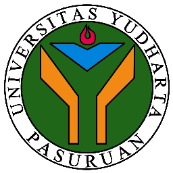 FAKULTAS TEKNIK		REKAP NILAISEMESTER GENAP - TAHUN AKADEMIK 2022/2023PROGRAM STUDI TEKNIK INFORMATIKA (A)Nama Dosen:  CAHYA BAGUS SANJAYA, S.Kom., M.KomSKS: 5Matakuliah: Pemrograman Perangkat Mobile LanjutSemester: 6 - ANo.NamaNIMNilai AkhirKehadiran1.ASYADULLOH201969040005E92.TIKO RISKI DARMAWAN201969040007E93.MISBAKHUL MUNIR201969040013E94.BAGUS HARTANTO201969040028E95.ADE YOGA PRANATA201969040076E96.AKHMAD ALDI202069040005D167.KARISMA ARUM VIRNANDA 202069040007D168.MAY RISKA PUTRI ANGGRAENI 202069040008A-169.KISMA GURUH HARTA PUTRA202069040009A910.TITIK NUR KHOFIFA202069040016D1611.AKHMAD RIFQI MAKHBUBI202069040017D1612.ALFAN MUHAIMIN202069040018A1613.KHOIROTUL FITRIYAH202069040019A-1614.DICKY PRASETYO NUGROHO202069040022A1615.ALDI AHMAD MUSTOFA202069040023D916.ANITA PUTRI RAMADHANI 202069040029B+1617.RIZA AINUN JARIYAH 202069040031A1618.YULIA MAGFIRAH PUTRI 202069040036A1619.ACHMAD SYA'RONI ABDILLAH202069040041B+920.LAELATUL HIDAYAH 202069040046A921.NOVITA W. SARI202069040047A922.DIA ROHMA OCTAVIA 202069040049B+923.HAMIDA MAULANA LAILATAL BAROAH202069040050B924.ATIK HIDAYATI MUFIDAH202069040056B+925.SHILA NADILA 202069040058B+926.YULIA HUSNA DEWI202069040069B+927.FAID IRFANI202069040071D928.WARDHATUL MUFIDA202069040074D929.AKHMAD FATHONI 202069040075D930.SINDY RAKHMAWATI SAPUTRI202069040076A-9Jumlah MahasiswaJumlah MahasiswaJumlah MahasiswaParaf dosen pengampuParaf dosen pengampuParaf dosen pengampuPasuruan, ____________________Dosen Pengampu,(……………………………………………..)